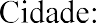 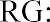 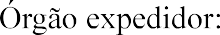 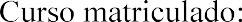 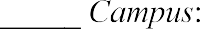 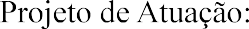 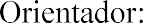 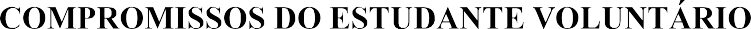 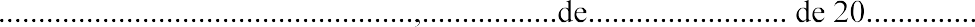 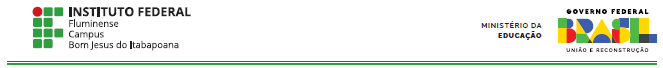 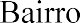 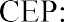 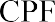 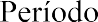 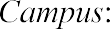 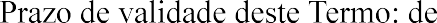 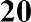 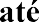 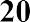 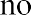 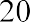 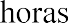 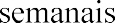 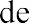 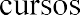 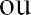 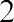 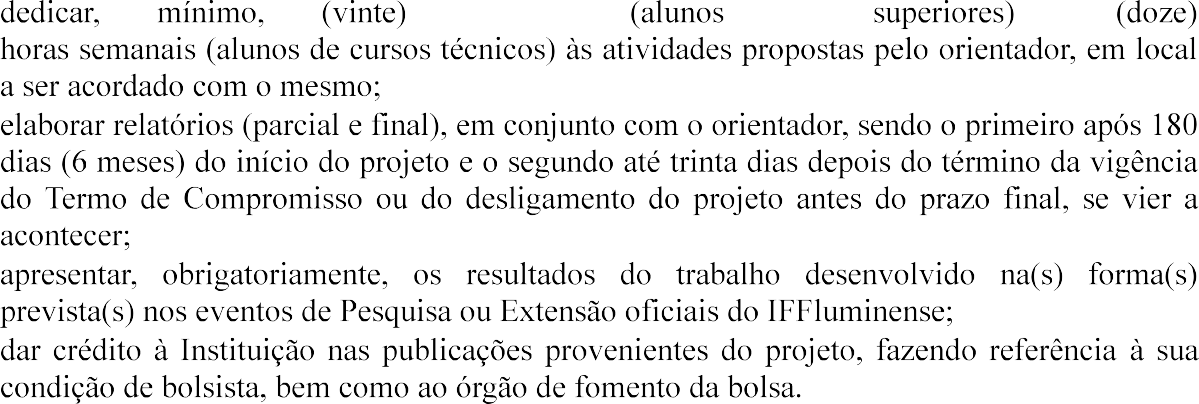 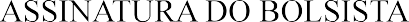 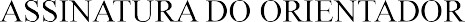  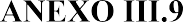 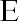 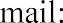 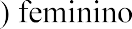 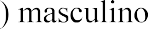 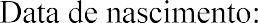 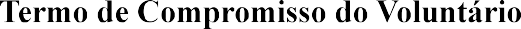 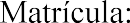 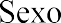 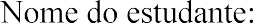 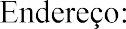 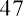 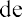 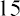 